ZIMNÍ RAŠKIÁDA PRO DĚTI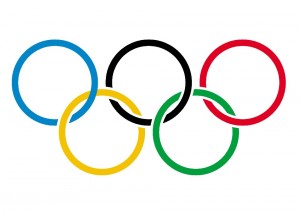 S dětmi vyrazíme za sportem na skokanské můstky ve Frenštátě pod Radhoštěm. Čeká nás zimní olympiáda pro předškolní děti hned v několika nelehkých disciplínách. Naši předškoláci poměří své schopnosti a posílí týmovou spolupráci.Sportovní disciplíny pro děti: jízda na lyžích, jízda na bobech, psí spřežení.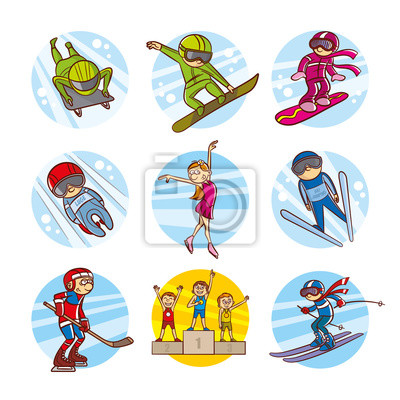 Kdy: ve středu 26. 1. 2022Odchod z MŠ: v 8:45 (po svačině)Kde: Skokanský areál Jiřího RaškyS sebou: batůžek s pitím a dobrůtkou (děti budou svačit v MŠ, postačí drobná sladkost na posílení), vhodné oblečení, náhradní rukavice.Prosíme, přiveďte své děti včas. V 8:00 nás čeká svačina a poté hned vyrážíme sportovat. Návrat na oběd.SPORTU ZDAR !